Publicado en  el 24/08/2016 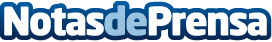 El Museo Reina Sofía prepara una exposición con su colección de los años 90Colección años 90Datos de contacto:Nota de prensa publicada en: https://www.notasdeprensa.es/el-museo-reina-sofia-prepara-una-exposicion Categorias: Nacional Artes Visuales http://www.notasdeprensa.es